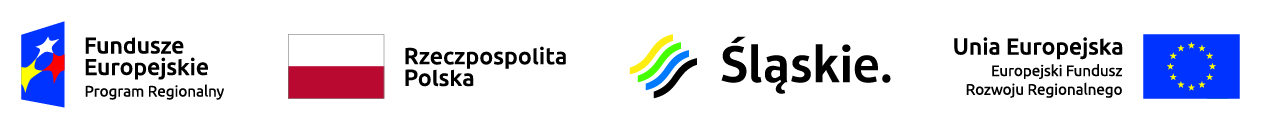 Muzeum  Górnictwa  Węglowegow  Zabrzu ul.  Jodłowa  5941-800  ZABRZE woj. śląskieSPECYFIKACJAISTOTNYCH  WARUNKÓW  ZAMÓWIENIAPOSTĘPOWANIA  O  UDZIELENIE  ZAMÓWIENIA  PUBLICZNEGOPROWADZONEGO  W  TRYBIE  PRZETARGU  NIEOGRANICZONEGOo wartości nieprzekraczającej dla usług kwoty określonej w przepisach wydanych na podstawie art. 11 ust. 8 ustawy z dnia 29 stycznia 2004 r. Prawo zamówień publicznych (tekst jedn. Dz. U. z 2017 r. poz. 1579 z późn. zm.) NA  USŁUGI Zakup oraz wdrożenie systemu do inwentaryzacji i zarządzania muzealiami wraz ze szkoleniami z zakresu obsługi systemu na potrzeby projektu „E-Muzeum – digitalizacja i udostępnienie zasobów Muzeum Górnictwa Węglowego w Zabrzu”Znak sprawy ZP/25/MGW/2018ZATWIERDZAM:Dyrektor Muzeum Górnictwa Węglowegow Zabrzu Bartłomiej SzewczykZabrze, dnia 03 lipca 2018 r.Spis treści1.	SŁOWNICZEK PODSTAWOWYCH POJĘĆ I ZWROTÓW UŻYWANYCH W SPECYFIKACJI ISTOTNYCH WARUNKÓW ZAMÓWIENIA.	32.	NAZWA  I  ADRES  ZAMAWIAJĄCEGO.	33.	TRYB  UDZIELENIA  ZAMÓWIENIA.	44.	OPIS  PRZEDMIOTU  ZAMÓWIENIA.	45.	TERMIN WYKONANIA ZAMÓWIENIA.	66.	WARUNKI UDZIAŁU W POSTĘPOWANIU	67.	PODSTAWY WYKLUCZENIA, O KTÓRYCH MOWA W ART. 24 UST. 5 Prawa zamówień publicznych	68.	WYKAZ OŚWIADCZEŃ I DOKUMENTÓW, POTWIERDZAJĄCYCH SPEŁNIANIE WARUNKÓW UDZIAŁU W POSTĘPOWANIU ORAZ BRAK PODSTAW WYKLUCZENIA	69.	INFORMACJE O SPOSOBIE POROZUMIEWANIA SIĘ ZAMAWIAJĄCEGO Z WYKONAWCAMI ORAZ PRZEKAZYWANIA OŚWIADCZEŃ I DOKUMENTÓW, A TAKŻE WSKAZANIE OSÓB UPRAWNIONYCH DO POROZUMIEWANIA SIĘ Z WYKONAWCAMI.	810.	WYMAGANIA  DOTYCZĄCE  WADIUM	1011.	TERMIN  ZWIĄZANIA  OFERTĄ.	1112.	OPIS  SPOSOBU  PRZYGOTOWANIA  OFERTY.	1113.	MIEJSCE ORAZ TERMIN SKŁADANIA I OTWARCIA OFERT.	1514.	OPIS  SPOSOBU OBLICZANIA CENY.	1515.	OPIS KRYTERIÓW, KTÓRYMI ZAMAWIAJĄCY BĘDZIE SIĘ KIEROWAŁ PRZY WYBORZE OFERTY, WRAZ Z PODANIEM ZNACZENIA TYCH KRYTERIÓW I SPOSOBU OCENY OFERT.	1616.	INFORMACJE O FORMALNOŚCIACH, JAKIE POWINNY ZOSTAĆ DOPEŁNIONE PO WYBORZE OFERTY W CELU ZAWARCIA UMOWY W SPRAWIE ZAMÓWIENIA PUBLICZNEGO.	1817.	WYMAGANIA DOTYCZĄCE ZABEZPIECZENIA NALEŻYTEGO WYKONANIA UMOWY.	1818.	POSTANOWIENIA, KTÓRE ZOSTANĄ WPROWADZONE DO TREŚCI  ZAWIERANEJ UMOWY.	2019.	POUCZENIE O ŚRODKACH OCHRONY PRAWNEJ PRZYSŁUGUJĄCYCH WYKONAWCY W TOKU POSTĘPOWANIA O UDZIELENIE ZAMÓWIENIA.	2120.	INFORMACJE DOTYCZĄCE CZĘŚCI ZAMÓWIENIA.	2221.	MAKSYMALNA LICZBA WYKONAWCÓW (w przypadku umowy ramowej).	2222.	INFORMACJĘ O PRZEWIDYWANYCH ZAMÓWIENIACH, O KTÓRYCH MOWA W ART. 67 UST. 1 PKT 6 Prawa zamówień publicznych	2223.	OPIS SPOSOBU PRZEDSTAWIANIA OFERT WARIANTOWYCH ORAZ MINIMALNE WARUNKI JAKIM MUSZĄ ODPOWIADAC OFERTY WARIANTOWE.	2224.	ADRES POCZTY ELEKTRONICZNEJ LUB STRONY INTERNETOWEJ ZAMAWIAJĄCEGO.	2325.	INFORMACJE DOTYCZĄCE WALUT OBCYCH, W JAKICH MOGĄ BYĆ PROWADZONE ROZLICZENIA MIĘDZY ZAMAWIAJĄCYM A WYKONAWCĄ.	2326.	INFORMACJE DOTYCZĄCE AUKCJI ELEKTRONICZNEJ.	2327.	WYSOKOŚC ZWROTU KOSZTÓW UDZIAŁU W POSTĘPOWANIU.	2328.	WYMAGANIA, O KTÓRYCH MOWA W ART. 29 UST. 3a PRAWA ZAMÓWIEŃ PUBLICZNYCH	2329.	WYMAGANIA, O KTÓRYCH MOWA W ART. 29 UST. 4 PZP	2329.	INFORMACJE O OBOWIĄZKU OSOBISTEGO WYKONANIA PRZEZ WYKONAWCĘ KLUCZOWYCH CZĘŚCI ZAMÓWIENIA	2430.	WYMAGANIA I INFORMACJE DOTYCZĄCE UMÓW O PODWYKONAWSTWO	2431.	STANDARDY JAKOŚCIOWE, O KTÓRYCH MOWA W ART. 91 UST. 2A Prawa zamówień publicznych	2432.	INFORMACJE DOTYCZĄCE ZŁOŻENIA OFERT W POSTACI KATALOGÓW ELEKTRONICZNYCH	2433.	INNE POSTANOWIENIA.	2434.	ZAŁĄCZNIKI DO SIWZ	261.	SŁOWNICZEK PODSTAWOWYCH POJĘĆ I ZWROTÓW UŻYWANYCH W SPECYFIKACJI ISTOTNYCH WARUNKÓW ZAMÓWIENIA.Ilekroć w Specyfikacji Istotnych Warunków Zamówienia Publicznego i w dokumentach z nią związanych występują n/wym. pojęcia lub zwroty należy przez to rozumieć:Zamawiający – Muzeum Górnictwa Węglowego w Zabrzu, 41-800 Zabrze, ul. Jodłowa 59, reprezentowane przez Dyrektora;Prawo zamówień publicznych - ustawa z dnia 29 stycznia 2004 r. Prawo zamówień publicznych (tekst jedn. Dz.U. z 2017 r. poz. 1579 z późn. zmian.);Kodeks cywilny – ustawa z dnia 23 kwietnia 1964 r. Kodeks cywilny ((tekst jedn. Dz. U. z 2017 r. poz. 459 z późn. zmian.);Kodeks pracy – ustawa z dnia 26 czerwca 1974 r. Kodeks pracy (tekst jedn. Dz. U. z 2018 r. poz. 108 z późn. zmian.)Rozporządzenie w sprawie dokumentów - Rozporządzenia Ministra Rozwoju z dnia 26  ipca 2016 r. sprawie rodzajów dokumentów, jakich może żądać zamawiający od wykonawcy w postępowaniu o udzielenie zamówienia (Dz.U. z 2016 r. poz. 1126) SIWZ - niniejsza Specyfikacja Istotnych Warunków Zamówienia oraz wszelkie załączniki stanowiące jej integralną część.Przedmiot zamówienia - zakres usług do wykonania wynikający z opisu przedmiotu zamówienia (rozdz. IV SIWZ), wszelkich wyjaśnień i zmian oraz załączników stanowiących integralną część SIWZ.Oferta – przygotowany przez Wykonawcę zestaw dokumentów zawierający formularz oferty, oświadczenia i dokumenty żądane w SIWZ oraz załączniki wraz z ceną za wykonanie przedmiotu zamówienia.Podwykonawca - osoba fizyczna lub prawna, której Wykonawca powierza wykonanie całości lub części przedmiotu zamówienia.Grupa kapitałowa - wszyscy przedsiębiorcy, którzy są kontrolowani w sposób bezpośredni lub pośredni przez jednego przedsiębiorcę, w tym również ten przedsiębiorca (definicja w rozumieniu art. 4 pkt. 14 ustawy z dnia 16 lutego 2007 r. o ochronie konkurencji i konsumentów - Dz.U. z 2007 r. Nr 50 poz. 331 z póź. zmian.).2.	NAZWA  I  ADRES  ZAMAWIAJĄCEGO.Nazwa Zamawiającego:	Muzeum Górnictwa Węglowego w Zabrzu,Adres Zamawiającego:	ul. Jodłowa  59,Kod Miejscowość: 		41-800   ZABRZETelefon:			032 630 30 91 Adres strony internetowej:	http://www.muzeumgornictwa.plAdres poczty elektronicznej:	biuro@muzeumgornictwa.plGodziny urzędowania:	w dni robocze od poniedziałku do piątku od  7.30 do 15.00.3.	TRYB  UDZIELENIA  ZAMÓWIENIA.3.1.	Przetarg nieograniczony – art. 39 Prawa zamówień publicznych. 3.2.	Postępowanie prowadzone jest zgodnie z przepisami Prawa zamówień publicznych w procedurze właściwej dla usług o wartości zamówienia przekraczającej kwoty 221 000 Euro, o której mowa w przepisach wydanych na podstawie art. 11 ust. 8 Prawa zamówień publicznych - Rozporządzeniu Ministra Rozwoju i Finansów z dnia 22 grudnia 2017 r. w sprawie kwot wartości zamówień oraz konkursów, od których jest uzależniony obowiązek przekazywania ogłoszeń Urzędowi Publikacji Unii Europejskiej (Dz. U. z 2017 r. poz. 2479).3.3.	Miejsce zamieszczenia ogłoszenia o zamówieniu:3.3.1.	Biuletyn Zamówień Publicznych, 3.3.2.	strona internetowa Zamawiającego – http://www.muzeumgornictwa.pl3.3.3.	tablica ogłoszeń w siedzibie Zamawiającego.3.4.	Przedmiot zamówienia realizowany jest w ramach projektu „E-Muzeum - digitalizacja i udostępnienie zasobów Muzeum Górnictwa Węglowego w Zabrzu” nr UDA-RPSL.02.01.00-24-01F8/17-00 w ramach Regionalnego Programu Operacyjnego Województwa Śląskiego na lata 2014-2020 Oś Priorytetowa II „Cyfrowe Śląskie” Działanie 2.1. „Wsparcie rozwoju cyfrowych usług publicznych”.3.5.	Zgodnie z art. 93 ust. 1a Prawa zamówień publicznych Zamawiający może unieważnić postępowanie o udzielenie zamówienia, jeżeli środki pochodzące z budżetu Unii Europejskiej, które Zamawiający zamierza przeznaczyć na sfinansowanie całości lub części zamówienia, nie zostaną mu przyznane. 4.	OPIS  PRZEDMIOTU  ZAMÓWIENIA.4.1.	Przedmiotem zamówienia jest utworzenie systemu prezentacji, inwentaryzacji i zarządzania muzealiami oraz zdigitalizowanymi obiektami (plikami).4.2.	System e-Muzeum składać się powinien z dwóch podsystemów ściśle ze sobą zależnych i skorelowanych poprzez  obustronną wymianę danych. 1)	Pierwszy podsystem powinien zapewniać obsługę zdigitalizowanych muzealiów - jest to warstwa aplikacji dla osób, które chcą odwiedzić muzeum drogą elektroniczną odwiedzając Muzeum poprzez stronę internetową, która będzie prezentowała w szerokim spektrum m.in. zasoby Muzeum Górnictwa Węglowego w Zabrzu. Portal będzie udostępniał użytkownikom informację o zdigitalizowanych eksponatach również w innej wersji językowej za pośrednictwem dowolnej przeglądarki internetowej. Aplikacja będzie dostosowana do prawidłowego wyświetlania treści na urządzeniach mobilnych, oraz będzie dostosowana do standardów WCAG 2.0 (czytelny dostęp do treści i dostosowanie obsługi dla osób niedowidzących). Platforma będzie zawierała w sobie szereg usług m.in. udostępnianie zdigitalizowanych zbiorów, dostępność kwerendy muzealnej w formie elektronicznego wniosku, możliwość sprawdzenia danych opisowych zbioru, integrację z platformą publiczną. 2)	Drugi z podsystemów pełnić ma funkcję zarządzania i inwentaryzacji muzealiów (również zdigitalizowanych) i ma na celu m.in. wsparcie w wykonywaniu codziennych czynności pracowników muzeum takich jak: raporty o procesach konserwacji, wsparcie inwentaryzacji wraz z jej bazą, system będzie zawierał informację o pochodzeniu, wymiarach, wadze eksponatów itd., które również będą udostępniane na platformie on-line e-Muzeum. System, zwany zamiennie oprogramowaniem ma ułatwić Zamawiającemu, proces ewidencji, digitalizacji oraz udostępnienia zbiorów muzealnych. System posiadać musi funkcje i moduły opisane poniżej w Szczegółowym opisie przedmiotu zamówienia stanowiącym Załącznik Nr 1 do SIWZ. Za składową systemu uznaje się również stronę internetową zwaną zamiennie witryną www jak i aplikację mobilną pozwalającą na przeprowadzenie skontrum, oraz aplikację służącą do zarządzania zdigitalizowanymi plikami. Oprogramowanie pozwala na przydzielanie odpowiednich uprawnień użytkownikom do podglądu, tworzenia, edycji i usuwania danych rekordów. Oprogramowanie działa w oparciu o bazę danych i możliwość wykorzystywania plików multimedialnych. Zamawiający nie wyklucza żadnego z języka programowania do stworzenia danego systemu. Zamawiający nie wyklucza również dostarczenia stworzonego wcześniej oprogramowania pod warunkiem spełnienia podanych poniżej wymogów. Na potrzeby realizacji poniższego opisu przedmiotu zamówienia Zamawiający zapewni odpowiednią infrastrukturę teletechniczną i serwerową. 4.3.	Przedmiot zamówienia obejmuje przeprowadzenie szkolenia pracowników Zamawiającego w liczbie siedmiu osób w zakresie użytkowania Systemu. Szkolenie pracowników ZAMAWIAJĄCEGO w siedzibie ZAMAWIAJĄCEGO,  w języku polskim, w dwóch grupach:1)	Grupa 1 – trzech pracowników ZAMAWIAJĄCEGO odpowiadających za administrowanie Systemem w wymiarze nie mniejszym niż 8 godzin (2 razy po 4 godziny) bezpośrednio po uruchomieniu Systemu.2)	Grupa 2 – czterech pracowników ZAMAWIAJĄCEGO - w zakresie eksploatacji Systemu w wymiarze nie mniejszym niż 8 godzin (2 razy po 4 godziny).Szkolenie przeprowadzone będzie w siedzibie Zamawiającego w uzgodnionych terminach i zakończone zostanie wydaniem każdemu uczestnikowi zaświadczenia/certyfikatu potwierdzającego ukończenie szkolenia.4.4.	Szczegółowy opis przedmiotu zamówienia zawiera Załącznik Nr 1 do SIWZ.4.5.	Szczegółowe warunki i zasady realizacji zamówienia określone są we Wzorze umowy stanowiącej załącznik Nr 2 do SIWZ. 4.6.	Wykonawca udzieli Zamawiającemu gwarancji i rękojmi na wykonane usługi na okres 60 miesięcy licząc od daty podpisania Protokołu Odbioru Końcowego i zobowiązuje się do świadczenia wsparcia serwisowego przez okres gwarancji.4.7.	Oznaczenie zgodnie z CPV: Główny kod CPV: 72212000-4	Usługi programowania oprogramowania aplikacyjnegoDodatkowe kody CPV: 30250000-6	Systemy komputerowe72263000-6	Usługi wdrożeniowe72265000-0	Usługi konfiguracji oprogramowania72000000-5	Usługi informatyczne72211000-7	Usługi programowania oprogramowania systemowego i dla użytkownika5.	TERMIN WYKONANIA ZAMÓWIENIA. 4 miesiące od dnia zawarcia umowy6.	WARUNKI UDZIAŁU W POSTĘPOWANIU6.1.	W postępowaniu o udzielenie zamówienia publicznego udział mogą brać Wykonawcy, którzy nie podlegają wykluczeniu z postępowania z powodów określonych w art. 24 ust. 1 Prawa zamówień publicznych.6.2.	W postępowaniu o udzielenie zamówienia publicznego udział mogą brać Wykonawcy, którzy spełniają warunki udziału w zakresie zdolności technicznej lub zawodowej. W tym zakresie Zamawiający wymaga aby Wykonawca posiadał wiedzę i doświadczenie niezbędne do wykonania zamówienia, tj. wykonał w okresie ostatnich trzech lat przed upływem terminu składania ofert, a jeżeli okres prowadzenia działalności jest krótszy – w tym okresie, co najmniej 2 (dwa) zamówienia obejmujące usługę utworzenia i wdrożenia elektronicznego systemu bazodanowego w instytucjach kultury o wartości co najmniej 100 000,00 złotych każda.6.3.	Wykonawca może w celu potwierdzenia spełniania warunków udziału w postępowaniu, polegać na zdolnościach technicznych lub zawodowych, niezależnie od charakteru prawnego łączących go z nim stosunków prawnych, po spełnieniu warunków określonych w art. 22a Prawa zamówień publicznych.6.4.	Jeżeli zdolności techniczne lub zawodowe podmiotu, o którym mowa powyżej, nie potwierdzają spełnienia przez Wykonawcę warunków udziału w postępowaniu lub zachodzą wobec tych podmiotów podstawy wykluczenia, Zamawiający żąda, aby Wykonawca w terminie określonym przez Zamawiającego:6.4.1.	zastąpił ten podmiot innym podmiotem lub podmiotami, lub6.4.2.	zobowiązał się do osobistego wykonania odpowiedniej części zamówienia, jeżeli wykaże zdolności techniczne lub zawodowe, o których mowa w pkt 6.1 SIWZ.7.	PODSTAWY WYKLUCZENIA, O KTÓRYCH MOWA W ART. 24 UST. 5 Prawa zamówień publicznych Zamawiający nie określa podstaw wykluczenia, o których mowa w art. 24 ust. 5 Prawa zamówień publicznych.8.	WYKAZ OŚWIADCZEŃ I DOKUMENTÓW, POTWIERDZAJĄCYCH SPEŁNIANIE WARUNKÓW UDZIAŁU W POSTĘPOWANIU ORAZ BRAK PODSTAW WYKLUCZENIA8.1.	Wykonawca dołącza do oferty aktualne na dzień składania ofert oświadczenie w zakresie wskazanym w załączniku nr 4 do SIWZ. Informacje zawarte w oświadczeniu stanowią wstępne potwierdzenie, że wykonawca nie podlega wykluczeniu oraz spełnia warunki udziału w postępowaniu.8.2.	W przypadku wspólnego ubiegania się o zamówienie przez wykonawców, oświadczenie składa każdy z wykonawców wspólnie ubiegających się o zamówienie. Dokumenty te potwierdzają spełnianie warunków udziału w postępowaniu oraz brak podstaw wykluczenia w zakresie, w którym każdy z wykonawców wykazuje spełnianie warunków udziału w postępowaniu oraz brak podstaw wykluczenia.8.3.	Wykonawca, który powołuje się na zasoby innych podmiotów, w celu wykazania braku istnienia wobec nich podstaw wykluczenia oraz spełniania, w zakresie, w jakim powołuje się na ich zasoby, warunków udziału w postępowaniu zamieszcza informacje o tych podmiotach w oświadczeniu, o którym mowa w pkt 8.1. SIWZ.8.4.	Wykonawca, w terminie 3 dni od dnia zamieszczenia na stronie internetowej informacji z otwarcia ofert, o której mowa w art. 86 ust. 5 Prawa zamówień publicznych, przekazuje Zamawiającemu oświadczenie o przynależności lub braku przynależności do tej samej grupy kapitałowej, o której mowa w art. 24 ust. 1 pkt 23 Prawa zamówień publicznych. Wzór oświadczenia zostanie załączony do informacji z otwarcia ofert.Wraz ze złożeniem oświadczenia, wykonawca może przedstawić dowody, że powiązania z innym wykonawcą nie prowadzą do zakłócenia konkurencji w postępowaniu o udzielenie zamówienia.8.5.	Zamawiający przed udzieleniem zamówienia wezwie wykonawcę, którego oferta została najwyżej oceniona, do złożenia w wyznaczonym, nie krótszym niż 5 dni, terminie aktualnych na dzień złożenia oświadczeń lub dokumentów potwierdzających okoliczności, o których mowa w art. 25 ust. 1 pkt 1 Prawa zamówień publicznych, tj. oświadczeń i dokumentów na potwierdzenie spełniania warunków udziału w postępowaniu w zakresie zdolności technicznej lub zawodowej, tj. wykazu usług wykonywanych, w okresie ostatnich 3 lat przed upływem terminu składania ofert, a jeżeli okres prowadzenia działalności jest krótszy - w tym okresie, wraz z podaniem ich wartości, przedmiotu, dat wykonania i podmiotów, na rzecz których usługi zostały wykonane, oraz załączeniem dowodów określających czy te usługi zostały wykonane należycie, przy czym dowodami, o których mowa, są referencje bądź inne dokumenty wystawione przez podmiot, na rzecz usługi były wykonywane, a jeżeli z uzasadnionej przyczyny o obiektywnym charakterze wykonawca nie jest w stanie uzyskać tych dokumentów - oświadczenie wykonawcy; w przypadku świadczeń okresowych lub ciągłych nadal wykonywanych referencje. Wzór Wykazu wykonanych usług stanowi załącznik nr 5 do SIWZ.8.6.	Wykonawca, który polega na zdolnościach innych podmiotów, musi udowodnić Zamawiającemu, że realizując zamówienie, będzie dysponował niezbędnymi zasobami tych podmiotów, w szczególności przedstawiając zobowiązanie tych podmiotów do oddania mu do dyspozycji niezbędnych zasobów na potrzeby realizacji zamówienia. W ramach niniejszego zobowiązania wykonawca zobowiązany jest wykazać, czy stosunek łączący wykonawcę z tymi podmiotami gwarantuje rzeczywisty dostęp do ich zasobów, w związku z tym, z oświadczenia powinno wynikać:8.6.1.	Zakres dostępnych wykonawcy zasobów innego podmiotu,8.6.2.	Sposób wykorzystania zasobów innego podmiotu, przez wykonawcę, przy wykonywaniu zamówienia publicznego,8.6.3.	Zakres i okres udziału innego podmiotu przy wykonywaniu zamówienia,8.6.4.	Czy podmiot, na zdolnościach którego wykonawca polega w odniesieniu do warunków udziału w postępowaniu dotyczących doświadczenia, zrealizuje roboty, których wskazane zdolności dotyczą.8.7.	Stosownie do § 16 Rozporządzenia Ministra Rozwoju z dnia 26 lipca 2016 r. sprawie rodzajów dokumentów, jakich może żądać zamawiający od wykonawcy w postępowaniu o udzielenie zamówienia, dokumenty sporządzone w języku obcym są składane wraz z tłumaczeniem na język polski. Interpretacja treści dokumentów składnych w języku obcym wraz z tłumaczeniem na język polski, będzie realizowana w oparciu o przedmiotowe tłumaczenie.8.8.	Wykonawca nie jest obowiązany do złożenia oświadczeń lub dokumentów potwierdzających okoliczności, o których mowa w art. 25 ust. 1 pkt 1 i 3 Prawa zamówień publicznych, jeżeli zamawiający posiada oświadczenia lub dokumenty dotyczące tego wykonawcy lub może je uzyskać za pomocą bezpłatnych i ogólnodostępnych baz danych, w szczególności rejestrów publicznych w rozumieniu ustawy z dnia 17 lutego 2005 r. o informatyzacji działalności podmiotów realizujących zadania publiczne (Dz. U. z 2014 r. poz. 1114 oraz z 2016 r. poz. 352). Informację w tym zakresie wykonawca składa w oświadczeniu, którego wzór stanowi załącznik nr 4 do SIWZ.8.9.	Jeżeli będzie to niezbędne do zapewnienia odpowiedniego przebiegu postępowania o udzielenie zamówienia, Zamawiający może na każdym etapie postępowania wezwać wykonawców do złożenia wszystkich lub niektórych oświadczeń lub dokumentów o których mowa w pkt 8.5., a jeżeli zachodzą uzasadnione podstawy do uznania, że złożone uprzednio oświadczenia lub dokumenty nie są już aktualne, do złożenia aktualnych oświadczeń lub dokumentów.8.10.	Jeżeli wymagane kwoty w dokumentach wymienionych w pkt 8.5. SIWZ, wyrażone będą w innej walucie niż PLN, Zamawiający dokona ich przeliczenia na PLN według średniego kursu NBP na dzień, w którym opublikowano ogłoszenie o zamówieniu w Biuletynie Zamówień Publicznych. Jeżeli w dniu opublikowania ogłoszenia o zamówieniu w Biuletynie Zamówień Publicznych, Narodowy Bank Polski nie opublikuje tabeli kursów walut, wykonawca winien przyjąć kurs przeliczeniowy według ostatniej tabeli kursów NBP, opublikowanej przed dniem publikacji ogłoszenia o zamówieniu w Biuletynie Zamówień Publicznych.8.11.	Oświadczenia i dokumenty, wskazane w niniejszym rozdziale muszą spełniać wymagania określone w Prawie zamówień publicznych oraz w przepisach Rozporządzenia sprawie rodzajów dokumentów.8.12.	Zgodnie z art. 24aa Prawa zamówień publicznych, Zamawiający najpierw dokona oceny ofert, a następnie zbada, czy Wykonawca, którego oferta została oceniona najwyżej, nie podlega wykluczeniu.9.	INFORMACJE O SPOSOBIE POROZUMIEWANIA SIĘ ZAMAWIAJĄCEGO Z WYKONAWCAMI ORAZ PRZEKAZYWANIA OŚWIADCZEŃ I DOKUMENTÓW, A TAKŻE WSKAZANIE OSÓB UPRAWNIONYCH DO POROZUMIEWANIA SIĘ Z WYKONAWCAMI.Komunikacja między Zamawiającym a Wykonawcami odbywa się zgodnie z wyborem Zamawiającego za pośrednictwem operatora pocztowego w rozumieniu ustawy z dnia 23 listopada 2012 r. – Prawo pocztowe (Dz.U. z 2012 r. poz. 1529 oraz z 2015 r. poz. 1830), osobiście, za pośrednictwem posłańca, lub przy użyciu środków komunikacji elektronicznej w rozumieniu ustawy z dnia 18 lipca 2002 r. o świadczeniu usług drogą elektroniczną (Dz.U. z 2013 r. poz. 1422, z 2015 r. poz. 1844 oraz z 2016 r. poz. 147) z zastrzeżeniem postanowień pkt 9.2.Wykonawca za pośrednictwem operatora pocztowego w rozumieniu ustawy z dnia 23 listopada 2012 r. – Prawo pocztowe (Dz.U. z 2012 r. poz. 1529 oraz z 2015 r. poz. 1830), osobiście lub za pośrednictwem posłańca zobowiązany jest:9.2.1.	złożyć ofertę - pod rygorem nieważności - w formie pisemnej;9.2.2.	złożyć oświadczenia, o których mowa w SIWZ i w Rozporządzeniu w sprawie dokumentów - dotyczące Wykonawcy (poszczególnych Wykonawców wspólnie ubiegających się o udzielenie zamówienia) i innych podmiotów, na których zdolnościach lub sytuacji polega Wykonawca na zasadach określonych w art. 22a Prawa zamówień publicznych - w oryginale;9.2.3.	złożyć dokumenty, o których mowa w SIWZ i w Rozporządzenia w sprawie dokumentów inne niż oświadczenia lub dokumenty, o których mowa w pkt 9.2.2. - w oryginale lub kopii poświadczonej za zgodność z oryginałem; Poświadczenia za zgodność z oryginałem dokonuje odpowiednio Wykonawca, Wykonawcy wspólnie ubiegający się o udzielenie zamówienia publicznego, w zakresie dokumentów, które każdego z nich dotyczą; Poświadczenie za zgodność z oryginałem następuje w formie pisemnej lub w formie elektronicznej;9.2.4.	złożyć inne dokumenty, o których mowa w Prawa zamówień publicznych – w formie oryginału lub kopii poświadczonej za zgodność z oryginałem;9.2.5.	złożyć pełnomocnictwo w formie pisemnej lub kopii poświadczonej notarialnie, bądź przez osoby udzielające pełnomocnictwa;9.2.6.	złożyć dokument wadium w oryginale - w przypadku wnoszenia wadium w innej formie niż pieniężna.Jeżeli Zamawiający lub Wykonawca przekażą - inne niż określone w pkt 9.2. - oświadczenie, wnioski, zawiadomienia oraz informacje przy użyciu środków komunikacji elektronicznej w rozumieniu ustawy z dnia 18 lipca 2002 r. o świadczeniu usług drogą elektroniczną, każda ze stron na żądanie drugiej strony niezwłocznie potwierdza fakt ich otrzymania.Oświadczenia, wnioski, zawiadomienia oraz informacje przekazywane drogą elektroniczną należy kierować na adres e-mail: zamowienia@muzeumgornictwa.pl Przesyłane wiadomości powinny stanowić załączniki do korespondencji przygotowane w jednym z wymienionych formatów tj.: .txt, .rtf wersja 1.6, .pdf wersja 1.4, .doc.Za datę powzięcia wiadomości uważa się dzień, w którym strony postępowania otrzymały informację drogą elektroniczną i potwierdziły fakt jej otrzymania. W przypadku nie potwierdzenia odbioru wiadomości przesłanej drogą elektroniczną, Zamawiający uzna, że Wykonawca powziął wiadomość z dniem przekazania przez Zamawiającego oświadczenia, wniosku, zawiadomienia lub informacji drogą elektroniczną wskazanym przez właściwe urządzenie.Zamawiający może żądać przedstawienia oryginału lub notarialnie poświadczonej kopii dokumentów, o których mowa w rozporządzeniu, innych niż oświadczenia, wyłącznie wtedy, gdy złożona kopia dokumentu jest nieczytelna lub budzi wątpliwości co do jej prawdziwości.Oświadczenia i dokumenty dla wykazania spełniania warunków udziału w postępowaniu i braku podstaw do wykluczenia, o których mowa w SIWZ, składane przez Wykonawcę na skutek wezwania Zamawiającego, na podstawie art. 26 ust. 3 Prawa zamówień publicznych, zostaną złożone odpowiednio w formie i zgodnie z wymaganiami określonymi w Prawie zamówień publicznych, Rozporządzenia w sprawie dokumentów i w SIWZ. Zamawiający uzna te dokumenty i oświadczenia za złożone w wyznaczonym terminie, jeżeli ich treść we właściwej formie dotrze do Zamawiającego przed upływem wyznaczonego terminu.Nie będą udzielane wyjaśnienia na zapytania dotyczące SIWZ kierowane w formie ustnej lub drogą telefoniczną.Adres do korespondencji Zamawiającego został podany w rozdziale 2 SIWZ.Osobą ze strony Zamawiającego upoważnioną do kontaktowania się z wykonawcami oraz potwierdzenia dostarczenia oświadczeń, wniosków, zawiadomień oraz innych informacji przekazanych za pomocą poczty elektronicznej jest: Pan Michał GLOSZ oraz Pan Krzysztof HAURA, w dni robocze w godz. pomiędzy 8:00 a 15:0010.	WYMAGANIA  DOTYCZĄCE  WADIUM10.1.	Zamawiający żąda od wykonawców wniesienia wadium 10 000,00 (słownie: dziesięć tysięcy i 00/100) złotych.10.2.	Wadium może być wnoszone w jednej lub kilku następujących formach:10.2.1.	pieniądzu;10.2.2.	poręczeniach bankowych lub poręczeniach spółdzielczej kasy oszczędnościowo-kredytowej, z tym że poręczenie kasy jest zawsze poręczeniem pieniężnym;10.2.3.	gwarancjach bankowych;10.2.4.	gwarancjach ubezpieczeniowych;10.2.5.	poręczeniach udzielanych przez podmioty, o których mowa w art. 6b ust. 5 pkt 2 ustawy z dnia 9 listopada 2000 r. o utworzeniu Polskiej Agencji Rozwoju Przedsiębiorczości (Dz.U. z 2007 r. Nr 42, poz. 275 z późn. zm.).10.3.	Termin i sposób wniesienia wadium.10.3.1.	Wadium wnoszone w formie pieniądza należy wnieść na rachunek bankowy Zamawiającego: Alior Bank Nr konta 37 2490 0005 0000 4600 8061 549010.3.2.	Dokument potwierdzający wniesienie wadium w formie innej niż pieniądz należy złożyć w oryginale w Sekretariacie Muzeum Górnictwa Węglowego w Zabrzu przy ul. Jodłowej 59, 41-800 Zabrze (pokój nr 1.02).10.3.3.	Wadium wnosi się przed upływem terminu składania ofert. Wadium uznaje się za wniesione, jeżeli: 10.3.3.1.	wnoszone w formie pieniądza znalazło się na rachunku bankowym Zamawiającego przed upływem terminu na składanie ofert.10.3.3.2.	wnoszone w pozostałych formach oryginały dokumentów zostały złożone w Sekretariacie Muzeum Górnictwa Węglowego w Zabrzu przy ul. Jodłowej 59, 41-800 Zabrze (pokój nr 1.02).10.4.	Wymagania dotyczące wadium wnoszonego w formie innej niż pieniądz.10.4.1.	W treści wadium składanego w formie innej niż pieniądz muszą być wyszczególnione okoliczności w jakich Zamawiający zatrzymuje wadium wraz z odsetkami, określone: 10.4.1.1.	w art. 46 ust. 4a Prawa zamówień publicznych, tj. jeżeli wykonawca w odpowiedzi na wezwanie, o którym mowa w art. 26 ust. 3, z przyczyn leżących po jego stronie, nie złożył dokumentów lub oświadczeń, o których mowa w art. 25 ust. 1, pełnomocnictw, listy podmiotów należących do tej samej grupy kapitałowej, o której mowa w art. 24 ust. 2 pkt 5 Prawa zamówień publicznych, lub informacji o tym, że nie należy do grupy kapitałowej, lub nie wyraził zgody na poprawienie omyłki, o której mowa w art. 87 ust. 2 pkt 3 Prawa zamówień publicznych, co powodowało brak możliwości wybrania oferty złożonej przez wykonawcę jako najkorzystniejszej.10.4.1.2.	w art. 46 ust. 5 Prawa zamówień publicznych, tj. jeżeli wykonawca, którego oferta została wybrana: a)	odmówił podpisania umowy w sprawie zamówienia publicznego na warunkach określonych w ofercie, b)	nie wniósł wymaganego zabezpieczenia należytego wykonania umowy, c)	zawarcie umowy w sprawie zamówienia publicznego stało się niemożliwe z przyczyn leżących po stronie wykonawcy. 10.4.2.	Wadium w formach wymienionych w art. 45 ust. 6 pkt. 2 – 5 Prawa zamówień publicznych musi być wystawione na Muzeum Górnictwa Węglowego w Zabrzu, ul. Jodłowej 59, 41-800 Zabrze.10.4.3.	Z treści gwarancji lub poręczenia winno wynikać bezwarunkowe zobowiązanie Gwaranta (poręczyciela) do wypłaty Zamawiającemu pełnej kwoty wadium w okolicznościach określonych w art. 46 ust. 4a i ust. 5 Prawa zamówień publicznych, na każde pisemne żądanie zgłoszone przez Zamawiającego w terminie związania ofertą. Gwarant nie może uzależniać dokonania zapłaty od spełnienia jakichkolwiek dodatkowych warunków lub wykonania czynności jak również od przedłożenia jakiejkolwiek dodatkowej dokumentacji.10.5.	Wadium wniesione przez jednego z Wykonawców wspólnie ubiegających się o zamówienie uważa się za wniesione prawidłowo.11.	TERMIN  ZWIĄZANIA  OFERTĄ.Wykonawca składający ofertę pozostaje nią związany przez okres 30 dni od dnia wyznaczonego jako dzień składania ofert.12.	OPIS  SPOSOBU  PRZYGOTOWANIA  OFERTY.Oferta musi spełniać następujące wymogi:Wykonawca składa jedną ofertę. Ofertę składa się pod rygorem nieważności w formie pisemnej. Zamawiający nie wyraża zgody na złożenie oferty w formie elektronicznej.Oferta ma być sporządzona w języku polskim. Dokumenty sporządzone w języku obcym są składane wraz z tłumaczeniem na język polski, poświadczonym przez Wykonawcę.Treść oferty musi odpowiadać treści SIWZ.Oferta musi być podpisana przez osoby upoważnione do reprezentowania wykonawcy (wykonawców wspólnie ubiegających się o udzielenie zamówienia). Oznacza to, iż jeżeli z dokumentu(ów) określającego(ych) status prawny wykonawcy(ów) lub pełnomocnictwa (pełnomocnictw) wynika, iż do reprezentowania wykonawcy(ów) upoważnionych jest łącznie kilka osób dokumenty wchodzące w skład oferty muszą być podpisane przez wszystkie te osoby.Upoważnienie osób podpisujących ofertę do jej podpisania musi wynikać z właściwego rejestru. Oznacza to, że jeżeli upoważnienie takie nie wynika wprost z właściwego rejestru stwierdzającego status prawny Wykonawcy, to do oferty należy dołączyć pełnomocnictwo w formie oryginału wystawione przez osoby do tego upoważnione lub potwierdzoną notarialnie kopię pełnomocnictwa.Oświadczenia sporządzone według wzorów określonych w załącznikach do niniejszej SIWZ oraz według wzorów udostępnionych/przekazywanych przez Zamawiającego powinny zostać wypełnione i podpisane przez osoby uprawnione do reprezentacji wykonawcy.We wszystkich przypadkach, gdzie jest mowa o pieczątkach, Zamawiający dopuszcza złożenie czytelnego zapisu o treści pieczęci zawierającego, co najmniej oznaczenie nazwy (firmy) i siedziby. Forma oferty:Ofertę należy sporządzić i złożyć w jednym oryginaleOferta musi być sporządzona w języku polskim, mieć formę pisemną i format nie większy niż A4. Arkusze o większych formatach należy złożyć do formatu A4.Stosowne wypełnienia we wzorach dokumentów stanowiących załączniki do niniejszej SIWZ i wchodzących następnie w skład oferty mogą być dokonane komputerowo, maszynowo lub ręcznie.Dokumenty przygotowywane samodzielnie przez wykonawcę na podstawie wzorów stanowiących załączniki do niniejszej SIWZ powinny mieć formę wydruku komputerowego, maszynopisu lub uzupełnionych ręcznie dokumentów, na podstawie wzorów stanowiących załączniki do niniejszej SIWZ.Zaleca się, aby całość oferty była złożona w formie uniemożliwiającej jej przypadkowe zdekompletowanie. Zaleca się, by wszystkie zapisane strony oferty były ponumerowane oraz parafowane przez osobę (lub osoby, jeżeli do reprezentowania wykonawcy uprawnione/upoważnione są dwie lub więcej osoby) podpisującą (podpisujące) ofertę zgodnie z treścią dokumentu określającego status prawny wykonawcy lub treścią załączonego do oferty pełnomocnictwa.Zaleca się załączenie do oferty spisu treści z wyszczególnieniem ilości stron wchodzących w skład oferty.Oświadczenia, o których mowa w Rozporządzeniu w sprawie dokumentów dotyczące wykonawcy i innych podmiotów, na których zdolnościach lub sytuacji polega wykonawca na zasadach określonych w art. 22a Prawa zamówień publicznych oraz dotyczące podwykonawców, składane są w oryginale. Dokumenty, inne niż oświadczenia, składane są w oryginale lub kopii poświadczonej za zgodność z oryginałem. Poświadczenia za zgodność z oryginałem dokonuje odpowiednio wykonawca, podmiot, na którego zdolnościach lub sytuacji polega wykonawca, wykonawcy wspólnie ubiegający się o udzielenie zamówienia publicznego albo podwykonawca, w zakresie dokumentów, które każdego z nich dotyczą.Wszelkie miejsca w ofercie, w których wykonawca naniósł poprawki lub zmiany wpisywanej przez siebie treści, (czyli wyłącznie w miejscach, w których jest to dopuszczone przez Zamawiającego) muszą być parafowane przez wykonawcę. Wszelkie skreślenia i zmiany naniesione przez wykonawcę w uprzednio wpisany przez niego tekst muszą być parafowane.Poświadczenia za zgodność z oryginałem dokonuje odpowiednio wykonawca albo podmiot, na którego zdolnościach polega wykonawca albo wykonawcy wspólnie ubiegający się o udzielenie zamówienia publicznego, w zakresie dokumentów, które każdego z nich dotyczą.Jeżeli niniejsza SIWZ określa w załącznikach formularz jakiegokolwiek dokumentu, Zamawiający nie wymaga posłużenia się niniejszym załącznikiem do SIWZ - Wykonawca może przygotować własny formularz pod warunkiem, iż będzie on swoją treścią odpowiadał formularzowi stanowiącemu załącznik do niniejszej SIWZ.Zamawiający może żądać przedstawienia oryginału lub notarialnie poświadczonej kopii dokumentu wyłącznie wtedy, gdy złożona przez wykonawcę kopia dokumentu jest nieczytelna lub budzi wątpliwości, co do jej prawdziwości.12.3.	Na zawartość oferty składa się:12.3.1.	Wypełniony i podpisany Formularz oferty, zgodny ze wzorem stanowiącym załącznik nr 3 do SIWZ.12.3.2.	Wypełnione i podpisane wstępne oświadczenie własne Wykonawcy o którym mowa w pkt 8.1. SIWZ – załącznik nr 4 do SIWZ.12.3.5.	Stosowne pełnomocnictwo(a) w przypadku, gdy upoważnienie do podpisania oferty nie wynika bezpośrednio z właściwego rejestru. 12.3.6.	W przypadku wykonawców wspólnie ubiegających się o udzielenie zamówienia, dokument ustanawiający Pełnomocnika do reprezentowania ich w postępowaniu o udzielenie zamówienia albo reprezentowania w postępowaniu i zawarcia umowy w sprawie niniejszego zamówienia publicznego.12.3.7.	W przypadku gdy wykonawca polega na zdolnościach innych podmiotów, na zasadach określonych w art. 22a Prawa zamówień publicznych, do oferty należy załączyć dokumenty stanowiące dowód, że wykonawca realizując zamówienie, będzie dysponował niezbędnymi zasobami tych podmiotów, w szczególności przedstawiając zobowiązanie tych podmiotów do oddania mu do dyspozycji niezbędnych zasobów na potrzeby realizacji zamówienia.12.4.	Tajemnica przedsiębiorstwa.12.4.1.	Oferta wraz z wymaganymi załącznikami, oświadczeniami i dokumentami jest jawna, z wyjątkiem informacji stanowiących tajemnice przedsiębiorstwa w rozumieniu przepisów ustawy z dnia 16 kwietnia 1993 r. o zwalczaniu nieuczciwej konkurencji (tekst jedn. Dz. U. z 2018 r. poz. 419 z późn. zmian.), a Wykonawca, nie później niż w terminie składania ofert lub wniosków o dopuszczenie do udziału w postępowaniu, zastrzegł, że nie mogą być one udostępniane oraz wykazał, iż zastrzeżone informacje stanowią tajemnicę przedsiębiorstwa. Wykonawca nie może zastrzec informacji, o których mowa w art. 86 ust. 4 Prawa zamówień publicznych.12.4.2.	Przez tajemnicę przedsiębiorstwa w rozumieniu art. 11 ust. 4 ustawy z dnia 16 kwietnia 1993 r. o zwalczaniu nieuczciwej konkurencji (tekst jedn. Dz.U. z 2003 r. Nr 153 poz. 1503 z późn. zm.) rozumie się nieujawnione do wiadomości publicznej informacje techniczne, technologiczne, organizacyjne przedsiębiorstwa lub inne informacje posiadające wartość gospodarczą, co do których przedsiębiorca podjął niezbędne działania w celu zachowania ich poufności. 12.4.3.	Informacje zastrzeżone jako tajemnica przedsiębiorstwa winny być przez wykonawcę złożone w oddzielnej kopercie z oznakowaniem „TAJEMNICA PRZEDSIĘBIORSTWA” lub zszyte oddzielnie od pozostałych, jawnych elementów oferty. 12.4.4.	Zamawiający ma prawo badać skuteczność zastrzeżenia dot. zakazu udostępniania informacji zastrzeżonych jako tajemnica przedsiębiorstwa. 12.4.5.	Przy braku wyraźnego rozdzielenia dokumentów stanowiących tajemnicę przedsiębiorstwa Zamawiający wszystkie dokumenty składające się na treść oferty uzna za jawne. Zamawiający ma prawo badać skuteczność zastrzeżenia dot. zakazu udostępniania informacji zastrzeżonych jako tajemnica przedsiębiorstwa.12.5.	Sposób złożenia oferty 12.5.1.	Ofertę należy umieścić w zamkniętym opakowaniu (koperta, paczka) uniemożliwiającym odczytanie jego zawartości bez uszkodzenia tego opakowania.12.5.2.	Kopertę (paczkę) należy opisać następująco: Nadawca:Nazwa i adres Wykonawcy (pieczęć).………………………………………Adresat:Muzeum Górnictwa Węglowego w Zabrzuul. Jodłowa 59,41-800  ZABRZEOFERTA  PRZETARGOWAw przetargu nieograniczonym (Nr ZP/25/MGW/2018) „Zakup oraz wdrożenie systemu do inwentaryzacji i zarządzania muzealiami wraz ze szkoleniami z zakresu obsługi systemu na potrzeby projektu „E-Muzeum – digitalizacja i udostępnienie zasobów Muzeum Górnictwa Węglowego w Zabrzu” NIE  OTWIERAĆ  PRZED  TERMINEM  OTWARCIA  OFERT………………………………  godz. ………………………..12.6.	Zmiana / wycofanie oferty.12.6.1.	Wykonawca może wprowadzić zmiany w złożonej ofercie lub ją wycofać, pod warunkiem, że uczyni to przed terminem składania ofert. Zarówno zmiana, jak i wycofanie oferty wymagają formy pisemnej. Zmiany dotyczące treści oferty powinny być przygotowane, opakowane i zaadresowane w ten sam sposób, co oferta. Dodatkowo opakowanie, w którym jest przekazywana zmieniona oferta należy opatrzyć napisem “ZMIANA”.12.6.2.	Pisemne oświadczenie o wycofaniu oferty powinno być opakowane i zaadresowane w ten sam sposób, co oferta. Dodatkowo opakowanie, w którym jest przekazywane to powiadomienie należy opatrzyć napisem “WYCOFANIE”.12.6.3.	Wszystkie miejsca, w których wykonawca naniósł zmiany winny być podpisane przez osobę(-y) podpisującą(-e) ofertę. Poprawki mogą być dokonane jedynie poprzez czytelne przekreślenie błędnego zapisu i wstawienie poprawnego.12.6.4.	Wykonawca ponosi wszelkie koszty związane z przygotowaniem i złożeniem oferty. Zamawiający nie przewiduje zwrotu kosztów udziału w postępowaniu, z zastrzeżeniem art. 93 ust. 4 Prawa zamówień publicznych.MIEJSCE ORAZ TERMIN SKŁADANIA I OTWARCIA OFERT. Wskazanie miejsca i terminu składania oferty.Ofertę należy złożyć w siedzibie Zamawiającego: Muzeum Górnictwa Węglowego w Zabrzu ul. Jodłowa 59,  41-800  ZABRZESekretariat pokój 1.02 	do dnia 19 lipca 2018 r. do godziny 10:00 Za moment złożenia oferty przyjmuje się termin skutecznego dostarczenia oferty Zamawiającemu. Zamawiający nie ponosi odpowiedzialności w razie dostarczenia oferty przesyłką kurierską lub pocztą, bez wyraźnego wskazania wymienionego wyżej miejsca dostarczenia oferty, podmiotowi realizującemu usługę.Wskazanie miejsca i terminu otwarcia ofert. Otwarcie ofert nastąpi w dniu 19 lipca 2018 r. o godzinie 10:15w siedzibie Zamawiającego, tj. Muzeum Górnictwa Węglowego w Zabrzu ul. Jodłowa 59,  41-800  ZABRZESala nr – 0.0814.	OPIS  SPOSOBU OBLICZANIA CENY. Cena oferty jest ryczałtową kwotą brutto wymienioną w Formularzu oferty stanowiącym załącznik nr 3 do SIWZ. Cenę oferty należy podać w złotych polskich (PLN), w rozbiciu na cenę netto, podatek VAT oraz cenę brutto w rozbiciu na cenę netto, podatek VAT oraz cenę brutto w Formularzu oferty stanowiącym załącznik Nr 3 do SIWZ. W cenie ofertowej należy uwzględnić należny podatek VAT, zgodny z obowiązującymi przepisami podatkowymi wg stawki na dzień składania ofert. Zamawiający przyjmuje, że wysokość stawki VAT wynosi – 23%. W przypadku naliczenia innej stawki VAT niż podanej przez Zamawiającego do oferty należy dołączyć pisemne oświadczenie Wykonawcy, z którego treści będzie jednoznacznie wynikało, na jakiej podstawie Wykonawca upoważniony jest do naliczania takiej stawki VAT). Oświadczenie stanowić będzie treść oferty Wykonawcy.Cena oferty musi zawierać wszystkie koszty niezbędne do zrealizowania niniejszego zamówienia wynikające z opisu przedmiotu zamówienia niezbędne dla prawidłowego zrealizowania całości zamówienia. Wykonawca ponosić będzie skutki wynikające z nieuwzględnienia okoliczności, które mogą wpłynąć na cenę zamówienia.Podana w ofercie cena musi być wyrażona w PLN (z dokładnością do dwóch miejsc po przecinku), jeżeli obliczana cena ma więcej miejsc po przecinku należy ją zaokrąglić w ten sposób, że cyfry od 1 do 4 należy zaokrąglić w dół, natomiast cyfry od 5 do 9 należy zaokrąglić w górę.W przypadku Wykonawcy zagranicznego, który nie jest zarejestrowany w Polsce, Zamawiający w celu dokonania oceny oferty doliczy do przedstawionej w niej ceny/wartości netto podatek od towarów i usług, który Zamawiający zgodnie z obowiązującymi przepisami zobowiązany jest wpłacić.Wykonawca, składając ofertę, informuje Zamawiającego, czy wybór oferty będzie prowadzić do powstania u Zamawiającego obowiązku podatkowego, wskazując wartość bez kwoty podatku za dostawę objętą przedmiotem zamówienia - wskazanie niniejszego nastąpi w formularzu ofertowym. Brak wskazania powyższej informacji w treści załącznika nr 3 do SIWZ będzie jednoznaczny z brakiem powstania u Zamawiającego obowiązku podatkowego.Jeżeli złożono ofertę, której wybór prowadziłby do powstania u Zamawiającego obowiązku podatkowego zgodnie z przepisami o podatku od towarów i usług, Zamawiający w celu oceny takiej oferty dolicza do przedstawionej w niej ceny podatek od towarów i usług, który miałby obowiązek rozliczyć zgodnie z tymi przepisami. Wykonawca składając ofertę, zgodnie z art. 91 ust. 3a Prawa zamówień publicznych, informuje Zamawiającego, czy wybór oferty będzie prowadzić do powstania u Zamawiającego obowiązku podatkowego, wskazując nazwę (rodzaj) towaru lub usługi, których dostawa lub świadczenie będzie prowadzić do jego powstania, oraz wskazując ich wartość bez kwoty podatku.Stosowne zapisy Wykonawca jest zobowiązany jest poczynić w Formularzu cenowego w miejscu przewidzianym na wpisanie stawki podatku VAT.W takiej sytuacji wartość netto (kolumna 6) będzie równa cenie oferty (kolumna 9) w Formularzu cenowego. Stosowne oświadczenie Wykonawca jest zobowiązany złożyć w pkt 8 Formularza Oferty – Załącznik Nr 4 do SIWZ.Zamawiający, zgodnie z art. 91 ust. 3a Prawa zamówień publicznych, w celu oceny oferty, której wybór prowadziłby do powstania obowiązku podatkowego Zamawiającego zgodnie z przepisami o podatku od towarów i usług doliczy do przedstawionej w ofercie ceny podatek od towarów i usług, który Zamawiający miałby obowiązek wpłacić zgodnie z obowiązującymi przepisami. Podane w ofercie ceny i wartości musza być wyrażone w PLN z dokładnością do dwóch miejsc po przecinku, jeżeli obliczana cena ma więcej miejsc po przecinku należy ją zaokrąglić do dwóch miejsc po przecinku.15.	OPIS KRYTERIÓW, KTÓRYMI ZAMAWIAJĄCY BĘDZIE SIĘ KIEROWAŁ PRZY WYBORZE OFERTY, WRAZ Z PODANIEM ZNACZENIA TYCH KRYTERIÓW I SPOSOBU OCENY OFERT.15.1.	Kryteria wyboru oferty:15.1.1.	Cena15.1.2.	Dodatkowe funkcjonalności systemu15.1.3.	Samodzielna realizacji zamówienia 15.2.	Znaczenie (waga) kryteriów oceny ofert:15.2.1.	Cena 								60%15.2.2.	Dodatkowe funkcjonalności systemu 			20% 15.2.3.	Samodzielna realizacji zamówienia			20%15.3.	W zakresie kryterium ceny oferty Cn – waga 60% Zamawiający dokona oceny ofert posługując się wzorem:				Amin Cn   =    -----------   x   60 pkt		 An gdzie: Cn 	- ilość punktów w kryterium cena uzyskana przez n-tego Wykonawcę, którego oferta podlega ocenieAmin	- cena najniższa podana przez Wykonawców, którzy złożyli ważne ofertyAn	- cena podana przez n-tego Wykonawcę ustalona w oparciu o wypełniony Formularz Oferty - załączniki nr 3 do SIWZ.15.4	W zakresie kryterium – Dodatkowa funkcjonalność systemu – waga 20% Dn - ilość punktów w kryterium Dodatkowa funkcjonalność systemu uzyskana przez n-tego Wykonawcę, którego oferta podlega ocenie.Oceniane będzie zaoferowanie przez Wykonawcę dodatkowych funkcjonalności systemu według następujących zasad:1)	System zapewnia możliwość wykorzystania kodów kreskowych oraz kodów QR.Tak	10 pktNie	  0 pkt2)	System daje  możliwość wykorzystania protokołu OAI-PMH do pobierania danych.Tak	10 pktNie	  0 pktInformację o zaoferowaniu dodatkowych funkcjonalności systemu Wykonawca zamieści w pkt 3 Formularza oferty stanowiącego załącznik Nr 3 do SIWZ.W kryterium Dodatkowa funkcjonalność systemu Wykonawca może otrzymać od 0,0 do 20,0 pkt. 15.5.	W zakresie kryterium - Samodzielna realizacja zamówienia – waga 20% Sn - ilość punktów w kryterium Samodzielna realizacja zamówienia uzyskana przez n-tego Wykonawcę, którego oferta podlega ocenie.Oceniane będzie przyjęcie przez Wykonawcę zobowiązania umownego do samodzielnego wykonania zamówienia przez Wykonawcę składającego ofertę, tj. bez udziału podwykonawców. Zasady realizacji tego zobowiązania oraz zasady odpowiedzialności za jego niewykonanie zostały opisane we Wzorze umowy (stanowiącym załącznik nr 2 do SIWZ). We Wzorze umowy zobowiązanie do samodzielnego wykonywania zamówienia, przez Wykonawcę składającego ofertę, tj. bez udziału podwykonawców jest określane jako „Obowiązek Samodzielnej Realizacji”. Wykonawca zamieści informację o przyjęciu na siebie zobowiązania umownego do samodzielnej realizacji zamówienia w pkt 4 Formularza oferty. Brak wskazania w formularzu oferty przyjęcia przez Wykonawcę zobowiązania, o którym mowa w zdaniu poprzednim będzie uznawane jako nieprzyjęcie takiego zobowiązania, a oferta uzyska 0 pkt w ramach niniejszego kryterium oceny ofert. Oferta Wykonawcy, który zaciągnie takie zobowiązanie otrzyma 20 pkt.15.6.	Liczba punktów uzyskana przez n-tego wykonawcę (On) obliczona zostanie według wzoru: On = Cn + Dn + Sn15.7.	Wyliczenie punktów zostanie dokonane z dokładnością do dwóch miejsc po przecinku, zgodnie z matematycznymi zasadami zaokrąglania.16.	INFORMACJE O FORMALNOŚCIACH, JAKIE POWINNY ZOSTAĆ DOPEŁNIONE PO WYBORZE OFERTY W CELU ZAWARCIA UMOWY W SPRAWIE ZAMÓWIENIA PUBLICZNEGO.Z Wykonawcą, który złoży najkorzystniejszą ofertę zostanie podpisana umowa, której wzór stanowi załącznik nr 2 do SIWZ. O terminie i miejscu zawarcia umowy Wykonawca, którego oferta została wybrana, jako najkorzystniejsza zostanie powiadomiony niezwłocznie po upływie terminu do wniesienia odwołania lub zakończeniu postępowania odwoławczego.W przypadku, gdy wybranym Wykonawcą jest konsorcjum, przed podpisaniem umowy Zamawiający żąda przedłożenia umowy konsorcjum. W przypadku, gdy wybranym Wykonawcą jest spółka cywilna, przed podpisaniem umowy Zamawiający żąda przedłożenia umowy spółki cywilnej. Przed zawarciem Umowy, wybrany Wykonawca:16.5.1.	wniesie zabezpieczenie należytego wykonania Umowy, w wysokości i formie określonej w SIWZ oraz treści uzgodnionej z Zamawiającym (jeżeli w formie niepieniężnej);16.5.2.	przekaże Zamawiającemu informacje niezbędne do wpisania do treści Umowy, np. imiona i nazwiska uprawnionych osób, które będą reprezentować Wykonawcę przy podpisaniu umowy, koordynacji itp.17.	WYMAGANIA DOTYCZĄCE ZABEZPIECZENIA NALEŻYTEGO WYKONANIA UMOWY.17.1.	Wybrany Wykonawca zobowiązany będzie w terminie do dnia podpisania umowy, wnieść zabezpieczenie jej należytego wykonania w wysokości 10% ceny całkowitej podanej w ofercie, w jednej z form określonych w art. 148 ust. 1 Prawa zamówień publicznych, tj:17.1.1.	pieniądzu;17.1.2.	poręczeniach bankowych lub poręczeniach spółdzielczej kasy oszczędnościowo-kredytowej z tym, że zobowiązanie kasy jest zawsze zobowiązaniem pieniężnym;17.1.3.	gwarancjach bankowych;17.1.4.	gwarancjach ubezpieczeniowych;17.1.5.	poręczeniach udzielanych przez podmioty, o których mowa w art. 6b ust. 5 pkt. 2 ustawy z dnia 9 listopada 2000 r. o utworzeniu Polskiej Agencji Rozwoju Przedsiębiorczości.17.2.	Zamawiający nie wyraża zgody na wniesienie zabezpieczenia należytego wykonania umowy w formach określonych w art. 148 ust. 2 Prawa zamówień publicznych, tj:17.2.1.	w wekslach z poręczeniem wekslowym banku lub spółdzielczej kasy oszczędnościowo-kredytowej;17.2.2.	przez ustanowienie zastawu na papierach wartościowych emitowanych przez Skarb Państwa lub jednostkę samorządu terytorialnego;17.2.3.	przez ustanowienie zastawu rejestrowego na zasadach określonych w przepisach o zastawie rejestrowym i rejestrze zastawów.17.3.	Zabezpieczenie wnoszone w pieniądzu należy wpłacić na rachunek bankowy  Zamawiającego: Alior Bank Nr konta 37 2490 0005 0000 4600 8061 5490.17.4.	Zabezpieczenie w innej formie niż pieniądz należy złożyć w formie oryginału w siedzibie Zamawiającego w Sekretariacie Muzeum Górnictwa Węglowego w Zabrzu przy ul. Jodłowej 59, 41-800 Zabrze (pokój nr 1.02).17.5.	Zamawiający nie wyraża zgody na tworzenie zabezpieczenia przez potrącenie z należności za częściowo wykonane roboty budowlane. 17.6.	W przypadku wnoszenia zabezpieczenia w innej formie niż pieniądz treść dokumentu stanowiącego zabezpieczenie musi być zgodna z art. 151 Prawa zamówień publicznych, czyli zamawiający wymaga, aby kwota pozostawiona na zabezpieczenie roszczeń z tytułu rękojmi za wady przedmiotu umowy wynosiła 30% wysokości zabezpieczenia. 17.7.	Zwrot zabezpieczenia nastąpi zgodnie z art. 151 ust. 1 i ust. 3 Prawa zamówień publicznych.17.8.	Zabezpieczenie wnoszone w postaci poręczenia lub gwarancji ma zawierać następujące elementy:17.8.1.	nazwę Wykonawcy i jego siedzibę (adres),17.8.2.	nazwę Beneficjenta (Zamawiającego),17.8.3.	nazwę Gwaranta lub Poręczyciela,17.8.4.	określać wierzytelność, która ma być zabezpieczona gwarancją,17.8.5.	sformułowanie zobowiązania Gwaranta do nieodwołalnego i bezwarunkowego zapłacenia kwoty zobowiązania na pierwsze żądanie zapłaty w przypadku gdy Wykonawca wykonał umowę w sposób nienależyty.17.9.	Z chwilą stwierdzenia, że Wykonawca wykonał umowę w sposób nienależyty Zamawiający wystąpi do Gwaranta z pisemnym żądaniem zapłacenia kwoty stanowiącej zabezpieczenie należytego wykonania umowy. Żądanie zawierać będzie uzasadnienie faktyczne. 17.10.	Z treści gwarancji (poręczenia) musi jednoznacznie wynikać, jaki jest sposób reprezentacji Gwaranta/Poręczyciela. Gwarancja (Poręczenie) musi być podpisana/e przez upoważnionego (upełnomocnionego) przedstawiciela Gwaranta/Poręczyciela. Do gwarancji (poręczenia) należy dołączyć na piśmie dokumenty, z których wynika stosowne upoważnienie (upełnomocnienie) wraz z kompletem dokumentów w przypadku udzielania dalszych pełnomocnictw wykazujących umocowanie do działania w imieniu Gwaranta (Poręczyciela) w postaci oryginału lub kopii poświadczonej za zgodność z oryginałem przez osobę uprawnioną do składania oświadczeń woli w imieniu Gwaranta (Poręczyciela), bądź uwierzytelnioną przez notariusza. Podpis winien być sporządzony w sposób umożliwiający jego identyfikację np. złożony wraz z imienną pieczątką lub czytelny (z podaniem imienia i nazwiska). Z treści gwarancji winno wynikać nieodwołalne i bezwarunkowe zobowiązanie Gwaranta (Poręczyciela) do zapłaty Zamawiającemu pełnej kwoty zabezpieczenia, na każde pisemne żądanie Zamawiającego wzywające do zapłaty kwoty zabezpieczenia i zawierające oświadczenie o niespełnieniu przez Wykonawcę zobowiązań wobec Zamawiającego wynikających z zawartej umowy. Wypłata winna nastąpić w terminie 14 dni od dnia otrzymania przez Gwaranta (Poręczyciela) wezwania do zapłaty. W treści gwarancji (poręczenia) Gwarant (Poręczyciel) nie może uzależniać dokonania zapłaty od spełnienia przez beneficjenta (Zamawiającego) dodatkowych warunków (np. żądania złożenia wezwania np. tylko w formie listu poleconego czy kurierem) lub przedłożenia dodatkowych dokumentów (oprócz dokumentu potwierdzającego umocowanie osób do występowania w imieniu Zamawiającego z żądaniem zapłaty).17.11.	Gwarancja (poręczenie) nie może uzależniać dokonania zapłaty od spełnienia jakichkolwiek dodatkowych warunków lub wykonania czynności jak również od przedłożenia dodatkowej dokumentacji, w szczególności nie może zawierać zastrzeżenia gwaranta (poręczyciela), że pisemne żądanie zapłaty musi być przedstawione za pośrednictwem Banku prowadzącego rachunek Zamawiającego, w celu potwierdzenia, że podpisy złożone na pisemnym żądaniu należą do osób uprawnionych do zaciągania zobowiązań majątkowych w imieniu Zamawiającego.17.12.	Gwarancja (poręczenie) nie może zawierać zastrzeżenia gwaranta (poręczyciela), że odpowiedzialność gwaranta (poręczyciela) z tytułu gwarancji (poręczenia), jest wyłączona w stosunku do jakiejkolwiek zmiany Umowy objętej gwarancją (poręczeniem) innej niż termin lub wysokość wynagrodzenia, jeżeli zmiana ta nie została zaakceptowana przez gwaranta (poręczyciela).17.13.	Gwarancja (poręczenie) musi być egzekwowalna i wykonalna na terytorium Rzeczpospolitej Polskiej, podlegać prawu polskiemu, a w sporach z gwarancji wyłącznie właściwy musi być Sąd Powszechny właściwy dla siedziby Zamawiającego.17.14.	Treść gwarancji (poręczenia) podlega zatwierdzeniu przez Zamawiającego. Zamawiający zastrzega sobie prawo zgłaszania uwag do treści gwarancji17.15.	W przypadku przedłożenia gwarancji nie zawierających wyżej wymienionych elementów lub zawierającej warunki wobec Zamawiającego inne niż opisane w niniejszym rozdziale SIWZ, Zamawiający uzna, że Wykonawca nie wniósł zabezpieczenia należytego wykonania umowy.18.	POSTANOWIENIA, KTÓRE ZOSTANĄ WPROWADZONE DO TREŚCI  ZAWIERANEJ UMOWY.Wzór umowy jaką Zamawiający zawrze z wybranym Wykonawcą, stanowi załącznik nr 2 do SIWZ.19.	POUCZENIE O ŚRODKACH OCHRONY PRAWNEJ PRZYSŁUGUJĄCYCH WYKONAWCY W TOKU POSTĘPOWANIA O UDZIELENIE ZAMÓWIENIA. Wykonawcom przysługują środki ochrony prawnej określone w Dziale VI Prawa zamówień publicznych „Środki ochrony prawnej” (art. 179 - 198g Prawa zamówień publicznych), tj. odwołanie do Prezesa Krajowej Izby Odwoławczej oraz skarga do sądu okręgowego właściwego dla siedziby Zamawiającego.Środki ochrony prawnej (odwołanie oraz skarga) przysługują Wykonawcy, a także innemu podmiotowi, jeżeli ma lub miał interes w uzyskaniu zamówienia oraz poniósł lub może ponieść szkodę w wyniku naruszenia przez Zamawiającego przepisów Prawa zamówień publicznych. Środki ochrony prawnej wobec Ogłoszenia o zamówieniu oraz SIWZ przysługują również organizacjom wpisanym na listę, o której mowa w art. 154 pkt 5 Prawa zamówień publicznych.Odwołanie przysługuje wyłącznie od niezgodnej z przepisami Prawa zamówień publicznych czynności Zamawiającego podjętej w postępowaniu o udzielenie zamówienia lub zaniechania czynności, do której Zamawiający jest zobowiązany na podstawie Prawa zamówień publicznych. Odwołanie powinno wskazywać czynność lub zaniechanie czynności Zamawiającego, której zarzuca się niezgodność z przepisami Prawa zamówień publicznych, zawierać zwięzłe przedstawienie zarzutów, określać żądanie oraz wskazywać okoliczności faktyczne i prawne uzasadniające wniesienie odwołania.Odwołanie przysługuje wyłącznie wobec czynności:określenia warunków udziału w postępowaniu,wykluczenia odwołującego z postępowania o udzielenie zamówienia,odrzucenia oferty odwołującego,opisu przedmiotu zamówienia,wyboru najkorzystniejszej oferty.Odwołanie wnosi się do Prezesa Krajowej Izby Odwoławczej (02-676 Warszawa, ul. Postępu 17A) w formie pisemnej lub w postaci elektronicznej, podpisane bezpiecznym podpisem elektronicznym weryfikowanym przy pomocy ważnego kwalifikowanego certyfikatu lub równoważnego środka, spełniającego wymagania dla tego rodzaju podpisu.Odwołujący przesyła kopię odwołania Zamawiającemu przed upływem terminu do wniesienia odwołania w taki sposób, aby mógł on zapoznać się z jego treścią przed upływem tego terminu. Domniemywa się, iż Zamawiający mógł zapoznać się z treścią odwołania przed upływem terminu do jego wniesienia, jeżeli przesłanie jego kopii nastąpiło przed upływem terminu do jego wniesienia za pomocą jednego ze sposobów określonych w pkt 19.5 SIWZ.Odwołanie wnosi się w terminie 5 dni od dnia przesłania informacji o czynności Zamawiającego stanowiącej podstawę jego wniesienia - jeżeli zostały przesłane w sposób określony w art. 180 ust. 5 zdanie drugie Prawa zamówień publicznych (komunikacja elektroniczna) albo w terminie 10 dni – jeżeli zostały przesłane w inny sposób.Odwołanie wobec treści ogłoszenia o zamówieniu, a także wobec postanowień SIWZ wnosi się w terminie 5 dni od dnia publikacji ogłoszenia w Biuletynie Zamówień Publicznych lub zamieszczenia SIWZ na stronie internetowej.Odwołanie wobec czynności innych niż określone w pkt 19.7. i pkt 19.8. SIWZ wnosi się w terminie 5 dni od dnia, w którym powzięto lub przy zachowaniu należytej staranności można było powziąć wiadomość o okolicznościach stanowiących podstawę jego wniesienia.Wykonawca może w terminie przewidzianym do wniesienia odwołania poinformować Zamawiającego o niezgodnej z przepisami ustawy czynności podjętej przez niego lub zaniechaniu czynności, do której jest on zobowiązany na podstawie ustawy, na które nie przysługuje odwołanie na podstawie art. 180 ust. 2 Prawa zamówień publicznych.Na orzeczenie Krajowej Izby Odwoławczej stronom oraz uczestnikom postępowania odwoławczego przysługuje skarga do sądu okręgowego właściwego dla siedziby Zamawiającego.Skargę wnosi się za pośrednictwem Prezesa Krajowej Izby Odwoławczej w terminie 7 dni od dnia doręczenia orzeczenia Krajowej Izby Odwoławczej, przesyłając jednocześnie jej odpis przeciwnikowi skargi. Złożenie skargi w placówce pocztowej operatora wyznaczonego w rozumieniu ustawy z dnia 23 listopada 2012 r. Prawo Pocztowe (Dz.U. z 2012 r. poz.1529) jest równoznaczne z jej wniesieniem.Skarga powinna czynić zadość wymaganiom przewidzianym dla pisma procesowego oraz zawierać oznaczenie zaskarżonego orzeczenia, przytoczenie zarzutów, zwięzłe ich uzasadnienie, wskazanie dowodów, a także wniosek o uchylenie orzeczenia lub o zmianę orzeczenia w całości lub w części.20.	INFORMACJE DOTYCZĄCE CZĘŚCI ZAMÓWIENIA.Zamawiający nie dopuszcza składanie ofert częściowych.21.	MAKSYMALNA LICZBA WYKONAWCÓW (w przypadku umowy ramowej).Zamawiający nie zamierza zawierać umowy ramowej.22.	INFORMACJĘ O PRZEWIDYWANYCH ZAMÓWIENIACH, O KTÓRYCH MOWA W ART. 67 UST. 1 PKT 6 Prawa zamówień publicznych Zamawiający nie przewiduje udzielania zamówień, o których mowa w art. 67 ust. 1 pkt. 6 Prawa zamówień publicznych.23.	OPIS SPOSOBU PRZEDSTAWIANIA OFERT WARIANTOWYCH ORAZ MINIMALNE WARUNKI JAKIM MUSZĄ ODPOWIADAC OFERTY WARIANTOWE.Zamawiający nie dopuszcza składania ofert wariantowych.24.	ADRES POCZTY ELEKTRONICZNEJ LUB STRONY INTERNETOWEJ ZAMAWIAJĄCEGO.Adres strony internetowej:	www.muzeumgornictwa.plAdres poczty elektronicznej:	zamowienia@muzeumgornictwa.pl25.	INFORMACJE DOTYCZĄCE WALUT OBCYCH, W JAKICH MOGĄ BYĆ PROWADZONE ROZLICZENIA MIĘDZY ZAMAWIAJĄCYM A WYKONAWCĄ.Rozliczenia pomiędzy Zamawiającym a Wykonawcą realizowane będą w złotych polskich (PLN).26.	INFORMACJE DOTYCZĄCE AUKCJI ELEKTRONICZNEJ.Zamawiający nie przewiduje aukcji elektronicznej.27.	WYSOKOŚC ZWROTU KOSZTÓW UDZIAŁU W POSTĘPOWANIU.Zamawiający nie przewiduje zwrotu kosztów udziału w postępowaniu.28.	WYMAGANIA, O KTÓRYCH MOWA W ART. 29 UST. 3a PRAWA ZAMÓWIEŃ PUBLICZNYCHWymagania dotyczące zatrudnienia przez Wykonawcę lub Podwykonawcę na podstawie umowy o pracę, o których mowa w art. 29 ust. 3a Prawa zamówień publicznych, osób wykonujących wskazane przez Zamawiającego czynności w zakresie realizacji zamówienia, zostały określone we Wzorze umowy stanowiącym załącznik Nr 2 do SIWZ. Powyższe wymagania określają w szczególności:1)	rodzaj czynności w zakresie realizacji zamówienia, których dotyczą wymagania zatrudnienia na podstawie umowy o pracę przez Wykonawcę lub Podwykonawcę osób wykonujących czynności w trakcie realizacji zamówienia,2)	sposób dokumentowania zatrudnienia osób, o których mowa w art. 29 ust. 3a Prawa zamówień publicznych,3)	uprawnienia Zamawiającego w zakresie kontroli spełniania przez Wykonawcę wymagań, o których mowa w art. 29 ust. 3a Prawa zamówień publicznych, oraz sankcje z tytułu niespełnienia tych wymagań.29.	WYMAGANIA, O KTÓRYCH MOWA W ART. 29 UST. 4 PZP Zamawiający nie określa wymagań, o których mowa w art. 29 ust. 4 Prawa zamówień publicznych.29.	INFORMACJE O OBOWIĄZKU OSOBISTEGO WYKONANIA PRZEZ WYKONAWCĘ KLUCZOWYCH CZĘŚCI ZAMÓWIENIAZamawiający nie nakłada obowiązku osobistego wykonania kluczowych części zamówienia przez wykonawcę.30.	WYMAGANIA I INFORMACJE DOTYCZĄCE UMÓW O PODWYKONAWSTWO30.1.	Wymagania dotyczące umowy o podwykonawstwo zostały określone we Wzorze umowy stanowiącym załącznik nr 2 do SIWZ.30.2.	Zamawiający zgodnie z art. 36b ust. 1 Prawa zamówień publicznych żąda wskazania przez wykonawcę części zamówienia, której wykonanie zamierza powierzyć podwykonawcy oraz firm podwykonawców. Stosowne oświadczenie w sprawie wykonawca składa na druku Formularza oferty.31.	STANDARDY JAKOŚCIOWE, O KTÓRYCH MOWA W ART. 91 UST. 2A Prawa zamówień publicznych Nie dotyczy.32.	INFORMACJE DOTYCZĄCE ZŁOŻENIA OFERT W POSTACI KATALOGÓW ELEKTRONICZNYCHZamawiający nie dopuszcza złożenia oferty w postaci katalogów elektronicznych.33.	INNE POSTANOWIENIA. 33.1.	W przypadku składania oferty przez Wykonawców działających wspólnie, zgodnie z art. 23 Prawa zamówień publicznych (spółka cywilna, konsorcjum):33.1.1.	Do oferty należy załączyć pełnomocnictwo, które jednoznacznie wskazuje pełnomocnika - lidera do reprezentowania ich w postępowaniu o udzielenie zamówienia albo reprezentowania w postępowaniu i zawarcia umowy w sprawie zamówienia publicznego a także podmioty reprezentowane oraz wskazanego pełnomocnika występującego w imieniu wykonawców wspólnie składających ofertę. Pełnomocnictwo musi być podpisane przez umocowanych przedstawicieli wszystkich udzielających go Wykonawców.33.1.2.	Wszelka korespondencja oraz rozliczenia dokonywane będą wyłącznie z Wykonawcą występującym, jako lider uprawniony do reprezentowania pozostałych wspólników spółki / partnerów konsorcjum.33.1.3.	W odniesieniu do wymagań postawionych przez Zamawiającego, każdy Wykonawca oddzielnie musi udokumentować, że nie podlega wykluczeniu na podstawie art. 24 ust. 1 Prawa zamówień publicznych.33.1.4.	W przypadku Wykonawców występujących w postępowaniu w formie spółki cywilnej, w celu wskazania sposobu reprezentacji spółki do oferty można załączyć umowę spółki cywilnej. W takim przypadku nie jest koniecznym załączanie do oferty dodatkowego pełnomocnictwa.33.2.	Zgodnie z art. 93 ust. 1a Prawa zamówień publicznych Zamawiający może unieważnić postępowanie o udzielenie zamówienia, jeżeli środki pochodzące z budżetu Unii Europejskiej, które Zamawiający zamierza przeznaczyć na sfinansowanie całości lub części zamówienia, nie zostaną mu przyznane. Środki na sfinansowanie realizacji przedmiotu zamówienia będą pochodziły z dofinansowania dla projektu „E-Muzeum - digitalizacja i udostępnienie zasobów Muzeum Górnictwa Węglowego w Zabrzu” nr UDA-RPSL.02.01.00-24-01F8/17-00 w ramach Regionalnego Programu Operacyjnego Województwa Śląskiego na lata 2014-2020 Oś Priorytetowa II „Cyfrowe Śląskie” Działanie 2.1. „Wsparcie rozwoju cyfrowych usług publicznych”.33.3.	Zgodnie z art. 13 ust. 1 i 2 rozporządzenia Parlamentu Europejskiego i Rady (UE) 2016/679 z dnia 27 kwietnia 2016 r. w sprawie ochrony osób fizycznych w związku z przetwarzaniem danych osobowych i w sprawie swobodnego przepływu takich danych oraz uchylenia dyrektywy 95/46/WE (ogólne rozporządzenie o ochronie danych) (Dz. Urz. UE L 119 z 04 maja 2016 r., str. 1), dalej „RODO”, Zamawiający informuję, że: administratorem Pani/Pana danych osobowych jest Muzeum Górnictwa Węglowego w Zabrzu, 41-800 Zabrze, ul. Jodłowa 59, tel. 032 630 30 91, e-mail: biuro@muzeumgornictwa.plinspektorem ochrony danych osobowych w Muzeum Górnictwa Węglowego w Zabrzu jest Pan Marek DMITRIEW, adres 41-800 Zabrze, ul. Jodłowa 59, tel. 32 630 30 91 wew. 5610, e-mail: iod@muzeumgornictwa.pl; Pani/Pana dane osobowe przetwarzane będą na podstawie art. 6 ust. 1 lit. c RODO w celu związanym z postępowaniem o udzielenie zamówienia publicznego ZP/25/MGW/2018 na usługi pn.: Zakup oraz wdrożenie systemu do inwentaryzacji i zarządzania muzealiami wraz ze szkoleniami z zakresu obsługi systemu na potrzeby projektu „E-Muzeum – digitalizacja i udostępnienie zasobów Muzeum Górnictwa Węglowego w Zabrzu” prowadzonym w trybie przetargu nieograniczonego. odbiorcami Pani/Pana danych osobowych będą osoby lub podmioty, którym udostępniona zostanie dokumentacja postępowania w oparciu o art. 8 oraz art. 96 ust. 3 Prawa zamówień publicznych.Pani/Pana dane osobowe będą przechowywane, zgodnie z art. 97 ust. 1 Prawa zamówień publicznych, przez okres 4 lat od dnia zakończenia postępowania o udzielenie zamówienia, a jeżeli czas trwania umowy przekracza 4 lata, okres przechowywania obejmuje cały czas trwania umowy;obowiązek podania przez Panią/Pana danych osobowych bezpośrednio Pani/Pana dotyczących jest wymogiem ustawowym określonym w przepisach Prawa zamówień publicznych, związanym z udziałem w postępowaniu o udzielenie zamówienia publicznego; konsekwencje niepodania określonych danych wynikają z Prawa zamówień publicznych;w odniesieniu do Pani/Pana danych osobowych decyzje nie będą podejmowane w sposób zautomatyzowany, stosowanie do art. 22 RODO;posiada Pani/Pan:na podstawie art. 15 RODO prawo dostępu do danych osobowych Pani/Pana dotyczących;na podstawie art. 16 RODO prawo do sprostowania Pani/Pana danych osobowych;na podstawie art. 18 RODO prawo żądania od administratora ograniczenia przetwarzania danych osobowych z zastrzeżeniem przypadków, o których mowa w art. 18 ust. 2 RODO;  prawo do wniesienia skargi do Prezesa Urzędu Ochrony Danych Osobowych, gdy uzna Pani/Pan, że przetwarzanie danych osobowych Pani/Pana dotyczących narusza przepisy RODO;9)	nie przysługuje Pani/Panu:w związku z art. 17 ust. 3 lit. b, d lub e RODO prawo do usunięcia danych osobowych;prawo do przenoszenia danych osobowych, o którym mowa w art. 20 RODO;na podstawie art. 21 RODO prawo sprzeciwu, wobec przetwarzania danych osobowych, gdyż podstawą prawną przetwarzania Pani/Pana danych osobowych jest art. 6 ust. 1 lit. c RODO.34.	ZAŁĄCZNIKI DO SIWZ34.1.	Załącznikami do SIWZ są:34.1.1.	Szczegółowy opis przedmiotu zamówienia - załączniki nr 1;35.1.2.	Wzór umowy - załączniki nr 2;35.1.3.	Formularz oferty - wzór druku stanowi załączniki nr 3;35.1.4.	Wzór Oświadczenia w sprawie braku podstaw wykluczenia i spełnianiu warunków udziału w postępowaniu – załącznik Nr 4;35.1.5.	Wzór Wykazu wykonanych usług - załącznik nr 5;34.2.	Zamawiający dopuszcza zmiany wielkości pól załączników oraz odmiany wyrazów wynikające ze złożenia oferty wspólnej. Wprowadzone zmiany nie mogą zmieniać treści załączników.Opracowałmgr inż. Krzysztof Haura 